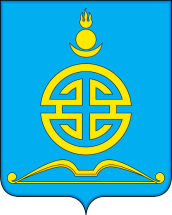 АДМИНИСТРАЦИЯГОРОДСКОГО ОКРУГА «ПОСЕЛОК АГИНСКОЕ»П О С Т А Н О В Л Е Н И Е«  ___09__ »  декабря   2021 года			                             №  ___851__О проведении  аукциона по продажемуниципального имуществана электронной торговой площадке	В соответствии Федерального закона от  21.12.2001 года № 178-ФЗ  «О приватизации государственного и муниципального имущества»,  Постановления  Правительства  Российской Федерации от 27.08.2012 года № 860 «Об организации и проведении продажи государственного или муниципального имущества в электронной форме»,  Решения Думы городского округа «Поселок Агинское» от 27.12.2018 года  № 78 «Об утверждении прогнозного плана (программы) приватизации имущества городского округа «Поселок Агинское» на 2019-2021 годы», п о с т а н о в л я е т:1. Провести  аукцион  на электронной торговой площадке  www.rts-tender.ru, по  продаже муниципального имущества  согласно  приложению №1. 2. Утвердить: 2.1. информационное сообщение согласно приложению № 2;2.2. проект договора купли-продажи  муниципального имущества согласно приложению №3.	3.  Управлению экономики и  имущества администрации городского округа «Поселок Агинское»:3.1. разместить информационное сообщение о продаже муниципального имущества на официальном сайте торгов torgi.gov.ru,  на электронной торговой площадке  rts-tender.ru, на официальном сайте администрации городского округа «Поселок Агинское».3.2. заключить  с победителем договор купли-продажи муниципального имущества.	4. Контроль за исполнением настоящего постановления  возложить на начальника Управления экономики и имущества администрации  городского округа «Поселок Агинское» Б.А.Жамсаранову.Глава  городского округа«Поселок Агинское»                                                                        А.С. ДашинИсп. Бардуева Ц.Б8 (30239) 37305Согласовано:Начальник Управления экономики и имущества                                         Б.А. ЖамсарановаЗаместитель Главы городского округа по контролю икоординации деятельности администрации - руководитель аппарата администрации                                                                                А.Д. Жапова Заместитель Главы городского округа «Поселок Агинское»по финансово-экономическим вопросам, председатель 	комитетафинансов		                                                                                      О.Ю. ДармажаповаПроверил:Начальник отдела правового и информационного обеспечения  администрации		                                                    Ч.Ю. Элбыков				  	                Приложение №1к постановлению  администрации городского  округа  «Поселок Агинское» «_____» ________ 2021 г. № ______Перечень муниципального имущества, подлежащего  продаже на электронной торговой площадке